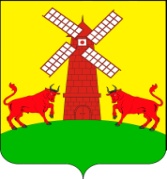 АДМИНИСТРАЦИЯ УПОРНЕНСКОГО СЕЛЬСКОГО ПОСЕЛЕНИЯ ПАВЛОВСКОГО РАЙОНА РАСПОРЯЖЕНИЕот 05.12.2019                                                                                   № 59-рхутор УпорныйОб утверждении графика отпусков на 2020 год 1. В  соответствии со статьей 123 Трудового Кодекса Российской Федерации утвердить график отпусков работников администрации Упорненского сельского поселения Павловского района на 2020 год (приложение).		           2.Контроль за выполнением настоящего распоряжения оставляю за собой.	3. Распоряжение вступает в силу со дня его подписания.Глава Упорненского сельского поселенияПавловского района                                                                                    А.В.БраславецСогласовано	   ПРИЛОЖЕНИЕПрофсоюзный комитет		к распоряжению администрации		администрацииУпорненского сельского		Упорненского сельскогопоселения		поселенияПавловского района		Павловского района__________ С.А.Белова		__________ А.В.БраславецГрафик отпусков работников администрации Упорненского сельского поселения на 2020 годВедущий специалист  администрации Упорненского сельского поселения                                                  С.А.Белова№ п пФ И.О.ДолжностьОтпуск 2020 года1.Браславец Артем ВладимировичГлава Упорненского сельского поселения08 июня 14 сентября2.Белова Светлана АлексеевнаВедущий специалист 12 мая 05 октября3.Богунова Ирина ВасильевнаВедущий специалист  12 мая03 августа4.Ищенко Юлия АнатольевнаВедущий специалист 13 апреля07 сентября5.Черкашина Любовь ИннокентьевнаСпециалист I категории01 июня6.Стрюк Николай АнатольевичВодитель01 июля14 сентября